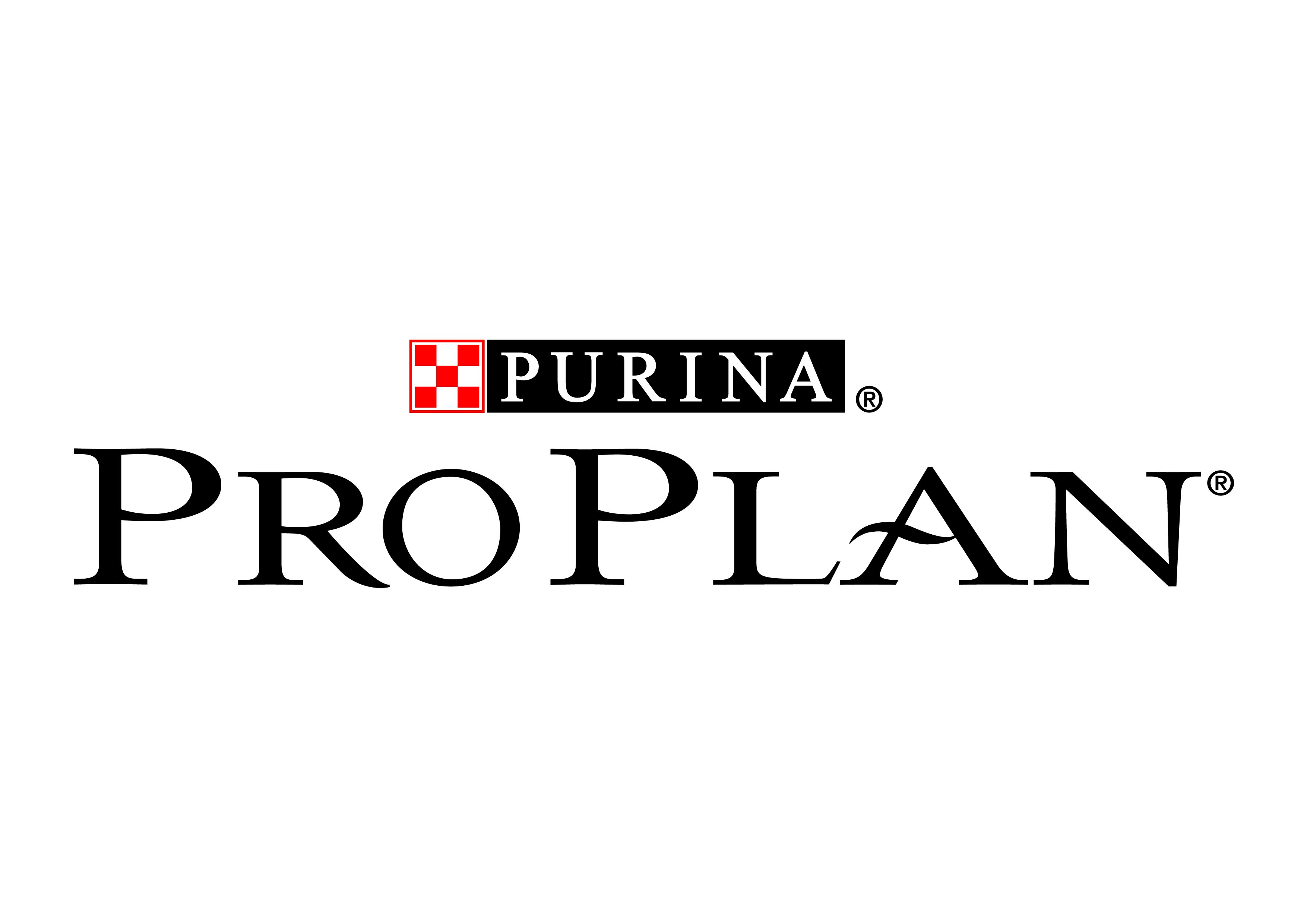 INVITATION
au séminaire d'une journée de l'IGKO* pour les éleveurs et les personnes intéresséesS'occuper des chiots et de la chienne dans les premiers jours
La chienne reproductrice en tant que seniorINVITATION
au séminaire d'une journée de l'IGKO* pour les éleveurs et les personnes intéresséesS'occuper des chiots et de la chienne dans les premiers jours
La chienne reproductrice en tant que seniorDescriptionLes premières minutes et les premiers soins aux chiots et à la mère sont sans doute les plus importants et les plus émotionnels de la naissance d'un chien. Qu'est-ce qui peut encore être considéré comme "normal", où commence le terme : "urgence" ? Comment pouvons-nous soutenir la chienne, de quoi les chiots ont-ils besoin ? Prendre en compte les premiers signes d'urgence, que pouvons-nous faire ?Toute chienne d'élevage devient un jour une senior. Soudain, elle ne fait plus partie de l'élevage, mais elle est encore en forme ? Castration, oui ou non ? Quels sont les changements les plus fréquents dans la vie d'un chien et d'une meute ?DateSamedi, 7 octobre 2023Durée 09:00 – ca. 17:00 hLieu Hotel Egerkingen, Oltnerstrasse 22, 4622 Egerkingen 
https://www.hotelegerkingen.chConférencièreFrau Prof. Dr. med. vet. Iris M. Reichler, 
Klinik für Reproduktionsmedizin, Tierspital Zürich. Langue Allemand avec traduction françaiseCoûtCHF 100.- (membres du SpCS)CHF 180.- (membres de la SCS)CHF 220.- (non membres) y compris café de bienvenue, croissants, eau minérale dans la salle / déjeuner 3 plats au buffet, pause l'après-midi avec pâtisseries et café, fruits (boissons sucrées et café non compris pendant la pause de midi) ainsi que des places de parking gratuites.Délai d‘ inscription10 septembre 2023Vous recevez une confirmation de l’inscription (passé le délai d’inscription) par e-mail.Vous recevez une confirmation de l’inscription (passé le délai d’inscription) par e-mail.Vous recevez une confirmation de l’inscription (passé le délai d’inscription) par e-mail.Vous recevez une confirmation de l’inscription (passé le délai d’inscription) par e-mail.Vous recevez une confirmation de l’inscription (passé le délai d’inscription) par e-mail.Vous recevez une confirmation de l’inscription (passé le délai d’inscription) par e-mail.Vous recevez une confirmation de l’inscription (passé le délai d’inscription) par e-mail.Vous recevez une confirmation de l’inscription (passé le délai d’inscription) par e-mail.Vous recevez une confirmation de l’inscription (passé le délai d’inscription) par e-mail.Vous recevez une confirmation de l’inscription (passé le délai d’inscription) par e-mail.Vous recevez une confirmation de l’inscription (passé le délai d’inscription) par e-mail.InscriptionInscriptionInscriptionInscriptionInscriptionInscriptionInscriptionInscriptionInscriptionInscriptionInscriptionmembremembre SpCS    SpCS    SCS SCS SCS non membre non membreNoms / prénomsNoms / prénomsE-MailE-MailLes inscriptions sont prises en compte dans l'ordre de leur réception. L'inscription est définitive dès que le montant du cours a été versé sur le compte suivant :Spaniel-Club der Schweiz
3000 Bern
IBAN: CH51 0630 0016 4402 6420 0Les inscriptions sont prises en compte dans l'ordre de leur réception. L'inscription est définitive dès que le montant du cours a été versé sur le compte suivant :Spaniel-Club der Schweiz
3000 Bern
IBAN: CH51 0630 0016 4402 6420 0Les inscriptions sont prises en compte dans l'ordre de leur réception. L'inscription est définitive dès que le montant du cours a été versé sur le compte suivant :Spaniel-Club der Schweiz
3000 Bern
IBAN: CH51 0630 0016 4402 6420 0Les inscriptions sont prises en compte dans l'ordre de leur réception. L'inscription est définitive dès que le montant du cours a été versé sur le compte suivant :Spaniel-Club der Schweiz
3000 Bern
IBAN: CH51 0630 0016 4402 6420 0Les inscriptions sont prises en compte dans l'ordre de leur réception. L'inscription est définitive dès que le montant du cours a été versé sur le compte suivant :Spaniel-Club der Schweiz
3000 Bern
IBAN: CH51 0630 0016 4402 6420 0Les inscriptions sont prises en compte dans l'ordre de leur réception. L'inscription est définitive dès que le montant du cours a été versé sur le compte suivant :Spaniel-Club der Schweiz
3000 Bern
IBAN: CH51 0630 0016 4402 6420 0Les inscriptions sont prises en compte dans l'ordre de leur réception. L'inscription est définitive dès que le montant du cours a été versé sur le compte suivant :Spaniel-Club der Schweiz
3000 Bern
IBAN: CH51 0630 0016 4402 6420 0Les inscriptions sont prises en compte dans l'ordre de leur réception. L'inscription est définitive dès que le montant du cours a été versé sur le compte suivant :Spaniel-Club der Schweiz
3000 Bern
IBAN: CH51 0630 0016 4402 6420 0Les inscriptions sont prises en compte dans l'ordre de leur réception. L'inscription est définitive dès que le montant du cours a été versé sur le compte suivant :Spaniel-Club der Schweiz
3000 Bern
IBAN: CH51 0630 0016 4402 6420 0Les inscriptions sont prises en compte dans l'ordre de leur réception. L'inscription est définitive dès que le montant du cours a été versé sur le compte suivant :Spaniel-Club der Schweiz
3000 Bern
IBAN: CH51 0630 0016 4402 6420 0Les inscriptions sont prises en compte dans l'ordre de leur réception. L'inscription est définitive dès que le montant du cours a été versé sur le compte suivant :Spaniel-Club der Schweiz
3000 Bern
IBAN: CH51 0630 0016 4402 6420 0Veuillez renvoyer le bulletin d’inscription d’ici au 10 september 2012 à l’adresse suivante: sabina.buettner@sunrise.chVeuillez renvoyer le bulletin d’inscription d’ici au 10 september 2012 à l’adresse suivante: sabina.buettner@sunrise.chVeuillez renvoyer le bulletin d’inscription d’ici au 10 september 2012 à l’adresse suivante: sabina.buettner@sunrise.chVeuillez renvoyer le bulletin d’inscription d’ici au 10 september 2012 à l’adresse suivante: sabina.buettner@sunrise.chVeuillez renvoyer le bulletin d’inscription d’ici au 10 september 2012 à l’adresse suivante: sabina.buettner@sunrise.chVeuillez renvoyer le bulletin d’inscription d’ici au 10 september 2012 à l’adresse suivante: sabina.buettner@sunrise.chVeuillez renvoyer le bulletin d’inscription d’ici au 10 september 2012 à l’adresse suivante: sabina.buettner@sunrise.chVeuillez renvoyer le bulletin d’inscription d’ici au 10 september 2012 à l’adresse suivante: sabina.buettner@sunrise.chVeuillez renvoyer le bulletin d’inscription d’ici au 10 september 2012 à l’adresse suivante: sabina.buettner@sunrise.chVeuillez renvoyer le bulletin d’inscription d’ici au 10 september 2012 à l’adresse suivante: sabina.buettner@sunrise.chVeuillez renvoyer le bulletin d’inscription d’ici au 10 september 2012 à l’adresse suivante: sabina.buettner@sunrise.ch